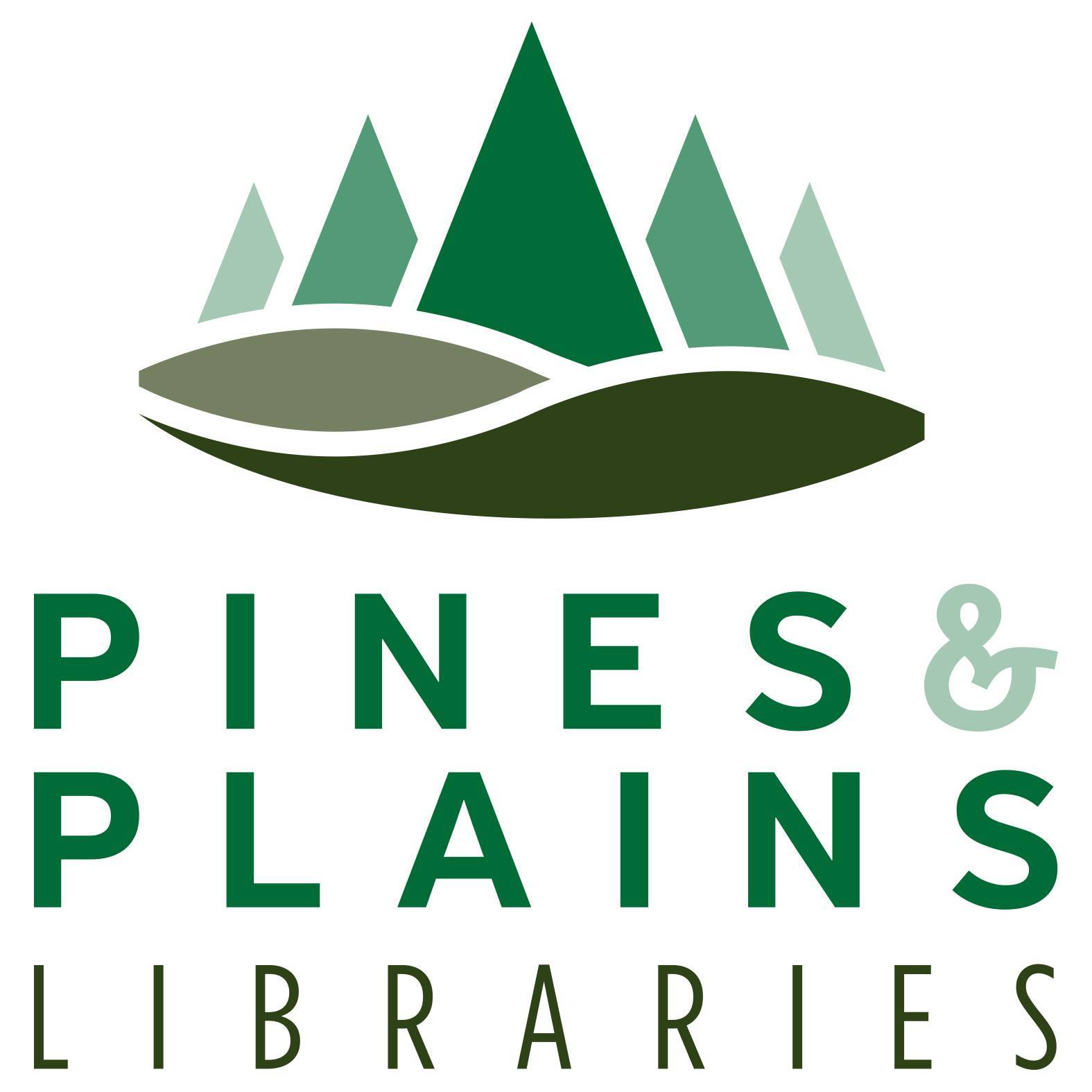 AGENDA—BOARD OF TRUSTEES SPECIAL MEETINGPINES & PLAINS LIBRARIESJULY 1, 2020, 6 PMROLL CALL—VERIFICATION OF QUOROMDISCUSSION AND APPROVAL OF FORMAL STATEMENT REGARDING EQUALITY, DIVERSITY AND INCLUSION.NEXT MEETING WILL BE JULY 22, 2020ADJOURN